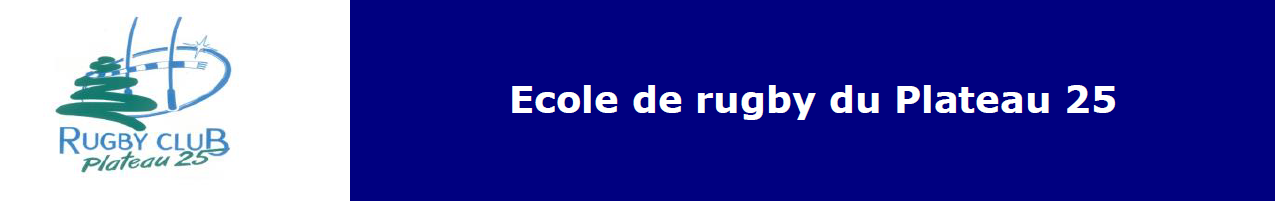 Ordres du jour :Situation administrative / licences :-      Voir fichier excel « effectif ecole de rugby jeunes 2018 2019 » pour le point sur les licences. Pour l’EDR il reste 3 cas à valider rapidement (Olus et Jérôme).-      Situation par catégories au 05.12.18 :-      Situation ententes : Exposé de Maxime, Jean-De et Hugues sur les ententes respectives des U14-U16-U18 et U18F. Problème pour les U16 qui sont trop pour une seule équipe et pas assez pour 2 équipes, ce qui entraine que certains joueurs U16 du RCP25 ne jouent pas le we. Information sur l’état de santé d’Anaël Petit, qui a une perte de mémoire depuis septembre de cette année, et qui ne reconnait plus personne à part sa maman.-      Destinataires boites mails RCP25 (listing Xavier). Explications sur qui se cache derrière les adresses mails. Hugues indique qu’il reçoit les convocations de Maxime !- Tour de table des éducateurs, Bibi absent ce soir me charge d’indiquer qu’il est content de l’ambiance chez les petits, mais que c’est chaud de gérer 3 catégories tout seul en permanence, malgré la présence de Boubou dès qu’il peut, ainsi que celles de Claude le Trésorier et de Cyril Roy. Il ne se voit pas fonctionner ainsi 2 ans de suite. Maxime, Hugues et moi-même confirmons qu’être seul sur une catégorie ne permet pas de souffler certains we. Maxime est seul pour 2 niveaux de U14, donc il ne peut suivre qu’un seul niveau à chaque déplacement. Hugues est tout seul pour entrainer et suivre les filles, malgré les promesses des clubs concernés de lui trouver un binôme. Il espérait transmettre le flambeau cette année et du coup reste pour ne pas laisser les filles seules. Parallèle fait également avec Yéyé de Morteau qui est tout seul pratiquement pour tout le club, de quelques séniors qui se dépêchent après les matchs pour aller préparer la réception, etc... Pour les matchs ou compétitions le we il ne faut pas hésiter à demander des volontaires, ce qui est fait régulièrement depuis le début de la saison par les U15 et les filles, et les parents ou séniors répondent toujours présents… un bon point de ce côté-là. Le président doit se renseigner sur le taux d’éducateurs qui doivent être formés pour encadrer les différentes catégories lorsque le club est labellisé. Calendriers sportif :-      Calendrier sportif (calendrier FFR + pratiques selon catégories). Lien ci-dessous pour accéder au calendrier sportif de la saison complète pour l’EDR jusqu’en U14, ainsi que les différentes formes de jeux en fonction des catégories et des dates.https://www.ffr.fr/Au-coeur-du-jeu/Jouer-Se-preparer/Ecole-de-Rugby/Organisation-competitions-2018-2019-      Assistance rugby (rapatriement) : 01 47 11 12 34. Suite ko d’une U18F qu’a eu à gérer Hugues récemment, rappel par le président de ce numéro à garder sous la main en permanence. Prévoir également de noter sur les autorisations de soins les n° de licences car une fois à l’hôpital on l’a pas forcément sous la main.  Calendrier RCP25 :Liste des sponsors en pièce jointeLes logos des sponsors ont déjà été transmis à l’imprimeur pour la maquette, j’attends encore sur les photos manquantes (séniors, U16 en partie)Cette année il n’y aura pas de vente des calendriers dans Valdahon par l’EDR, par rapport au délai où nous récupérerons les calendriers et par le manque d’éducateurs pour encadrer.La commande portera sur 300 calendriers pour un prix de 520€. Avec la distribution habituelle des 5 calendriers à l’EDR pour 4€/calendrier + les sponsors, cela devrait dégager un bénéfice net aux alentours des 2’000-2'400 €.Boutique RCP25 :Jean- De nous fait un point sur la commande en cours auprès de Sport2000 Baume.Un lot de short et de chaussettes a été commandé le mois dernier à Huot Sports, la distribution est pratiquement terminée.Sujet abordé par rapport au jeu de 23 maillots offert par le Coq Sportif aux 1'400 clubs possédant une école de rugby. Décisions prises ce soir des sponsors à faire apparaitre sur le maillot, de la taille des maillots, et du fait que le jeu de maillot aux couleurs du club servira aux filles et/ou aux jeunes (U16-U18) du club pour les années à venir. Jean-De va collecter les logos sur une clé USB et se rendre dans un des magasins partenaire de l’opération (délai 31 décembre 2018 pour avoir les maillots en juin 2019).Spormidable : information de Hugues sur cette possibilité de confier au magasin de Pontarlier la gestion de notre boutique. Jean-De va se rapprocher du magasin pour demander les conditions et le prix des équipements par rapport à nos prix actuels.Marché de Noël :Bilan : 400 huitres, 40 kg de marrons, « quelques » bouteilles de blanc sont partis malgré la mauvaise météo, et une tombola a également été organisée cette année.Téléthon :Préparation du vendredi : seul Maxime Chognard s’est porté volontaire, Raphaël devra lui indiquer si sa présence est nécessaire et les modalités de rdv.Animation du samedi : l’EDR annule son entrainement du matin et participera au Téléthon l’après-midi (catégories U6 à U10 de 14h00 à 15h30, et les U12 de 15h30 à 17h00). L’occasion également de venir supporter les filles qui joueront sur le terrain synthétique.Réveillon RCP25 organisé par les séniors :Publicité effectuée il y a quelques semaines, les réservations se font sur le site du RCP25 avec paiement par chèque ou par virement. Quelques réservations sont déjà faites pour l’instant mais pas confirmées.Manifestations 2019 :Match du tournoi des 6 Nations : tour de table pour savoir si on partait en 2ème partie de saison sur un tournoi privé comme nous le faisions il y a quelques années à Grenoble, mais n’ayant plus les effectifs suffisants l’idée est rejetée. Par contre suite au mail de la FFR concernant les matchs du tournoi des 6 Nations au Stade de France, l’idée d’organiser le déplacement d’un bus pour le match France-Ecosse à 15h15 le 23 février est retenue. Cela permettra d’offrir un déplacement à l’EDR, et selon le prix des places octroyé par la FFR le trésorier et le président regarderont pour offrir les places aux enfants, ce qui ferait en même temps le cadeau de fin d’année. Priorité sera donnée à l’EDR pour remplir le bus, et si le succès est au rdv à voir s’il faudra un 2ème bus. Le président propose de demander à Xavier de piloter cette manifestation (contact avec la FFR, information aux membres du club et mise en place des réservations sur le site).Loto du club (avril). Créneau pas idéal mais c’est le seul proposé par notre prestataire.Soirée hivernale (raquettes + restau). Tout le monde autour de la table s’accorde à reconnaitre que la sortie en raquette de l’hiver dernier était chouette, il faudrait repartir sur le même thème mais changer de restau. Si quelqu’un a une idée…Journée club en mai-juin. L’EDR organisera une journée club, invitations aux séniors, parents et sponsors.Soirée tournoi 6 nations au club house. A définir en début d’année sur les modalités d’organiser la diffusion des matchs au club.Tour de table :Un tour de table est effectué pour clôturer la réunion.Jérôme.Réunion du 4 décembre 2018Réunion du 4 décembre 2018Réunion du 4 décembre 2018Réunion du 4 décembre 2018Réunion du 4 décembre 2018Réunion du 4 décembre 2018Réunion du 4 décembre 2018FonctionCoordonnéesCoordonnéesInvité(e)Présent(e)Absent/Excusé(e)Invité prochaine réunionFonctionNomTéléphoneInvité(e)Présent(e)Absent/Excusé(e)Invité prochaine réunionFonctionNomTéléphoneInvité(e)Présent(e)Absent/Excusé(e)Invité prochaine réunionPrésident RCP 25Patrick Borne06 88 29 77 52xxxSecrétaire RCP 25Olivier Joliot06 79 71 09 59xxxTrésorier RCP 25Claude Binetruy06 64 38 50 63xxxResponsable EDRJérôme Barnaud06 10 43 65 34xxxHabillement EDRJean-Denis Pinet06 37 57 06 85xxxEncadrant U18Rémi Verrier06 41 47 26 01xxxSecrétaire U16-U18Jean-Denis Pinet06 37 57 06 85xxxEncadrant U18FHugues Vitte06 45 50 88 51xxxEncadrant U16Rémi Verrier06 41 47 26 01xxxEncadrant U15FHugues Vitte 06 45 50 88 51xxxSecrétaire U15F et U18FEmma Cottet06 74 87 76 30xxxDirigeante U18FMaryline Vernier06 78 45 93 43xxxEncadrant U14Maxime Chognard 06 59 08 05 10xxxEncadrant U12Jérôme Barnaud06 62 19 17 42xxxEncadrant U8-U10David Billod-Laillet06 36 93 49 69xxxEncadrant U6-U8Cédric Bouvier07 71 59 71 75xxxCRT du DoubsDamien Benay06 82 70 39 85Logistique goûters/réceptionsSandra Barnaud06 10 43 65 34Prochaine réunion – début janvier 2019Prochaine réunion – début janvier 2019Prochaine réunion – début janvier 2019Prochaine réunion – début janvier 2019Prochaine réunion – début janvier 2019Prochaine réunion – début janvier 2019Prochaine réunion – début janvier 2019U62U84U109U129U148U167U182U18F7TOTAL48